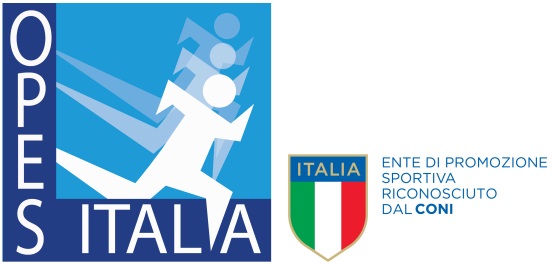 CAMPIONATI GIOVANILI “OPES CASERTA” - STAGIONE 2017/18COMUNICATO N. 1Riparte la stagione sportiva OPES Caserta con i campionati giovanili 2017/18.Centinaia di squadre partecipanti. Tante le scuole calcio affiliate. Migliaia di ragazzi protagonisti dei nostri campionati.Come anticipato, saranno cinque i campionati che prenderanno il via questo weekend 21-22/10/2017.Nella fattispecie :- CAT. 2004 (11)- CAT. 2005 (11)- CAT. 2007 (8) CS B.FERONE (Domenica mattina)- CAT. 2007 (8) CS CIANO (Domenica mattina)- CAT. 2008 (8) CS B.FERONE (Sabato pomeriggio)Per questa prima giornata di campionato chiediamo a ciascuna delle squadre partecipanti di presentarsi sul centro sportivo designato munite di :- 2 (due) distinte/squadra (da consegnare all'arbitro)- tesserini OPES Vi invitiamo a presentarvi 30min prima rispetto all'orario di inizio della propria partita(l'efficienza dell'organizzazione dipende dalla vostra puntualità).Preghiamo di essere puntuali, grazie.CAT. 2004 A 11 1° GIORNATA “ANDATA” - WEEKEND 21-22/10/2017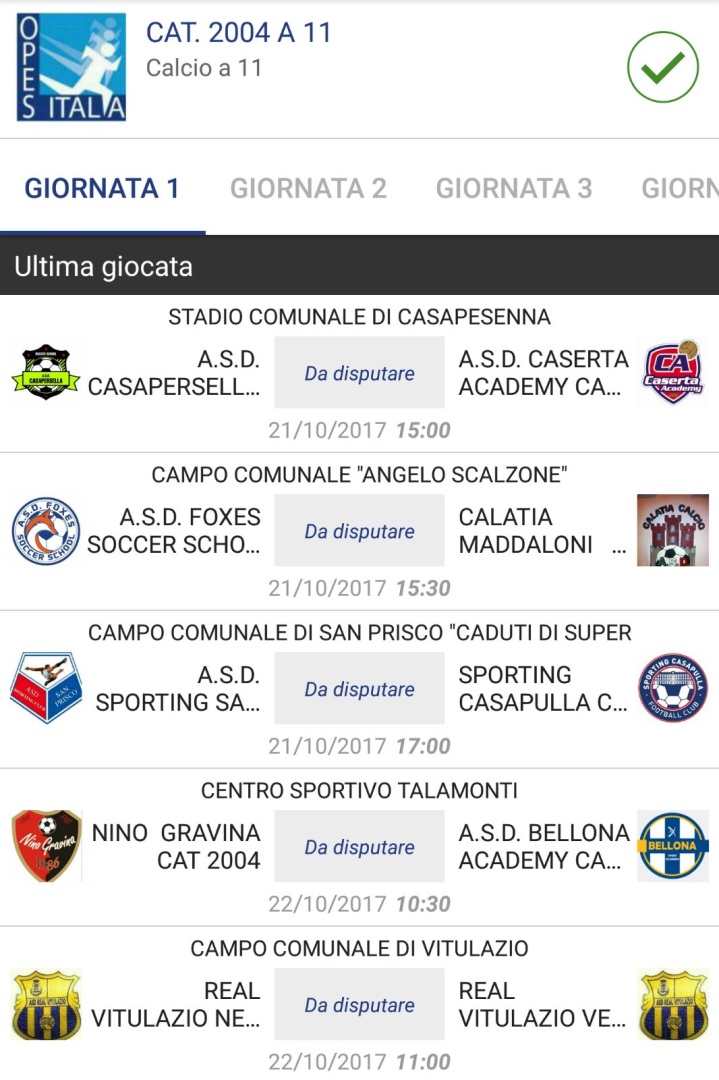 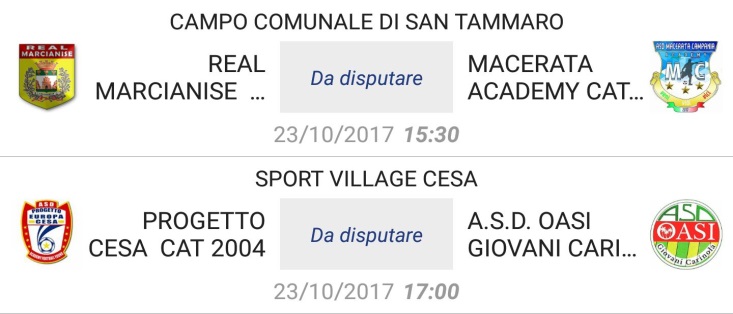 CLASSIFICA GENERALE Auguriamo una felice stagione targata OPES Caserta a tutte le nostre scuole calcio. Grazie per averci scelto! Il pres. regionale Gianluigi AntoniniSQUADRAPUNTIPGGFGSDF1BELLONA ACADEMY CALCIO2CALATIA MADDALONI3CASERTA ACADEMY4CASAPERSELLA5FOXES SOCCER SCHOOL6 MACERATA ACADEMY7NINO GRAVINA8OASI GIOVANI CARINOLA9PROGETTO EUROPA CESA10REAL MARCIANISE11REAL VITULAZIO NERA12REAL VITULAZIO VERDE13SPORTING CASAPULLA14SPORTING C SAN PRISCO